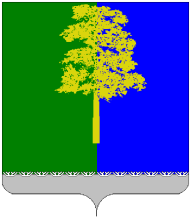 Муниципальное образование Кондинский район(Ханты – Мансийский автономный округ – Югра)ПРЕДСЕДАТЕЛЬ ДУМЫ КОНДИНСКОГО РАЙОНАПОСТАНОВЛЕНИЕот 23 марта 2016 года                                                                                    № 14-ппгт.МеждуреченскийРуководствуясь решением Думы Кондинского района от 22 октября 2014 года № 500 «О Положении о помощнике депутата Думы Кондинского района» (с изменениями от 26 января 2016 года № 48), представленными документами:Назначить Баталову Надежду Андреевну помощником депутата Думы Кондинского района от муниципального образования городское поселение Куминский Ермакова Сергея Григорьевича.Настоящее постановление опубликовать в газете «Кондинский вестник» и разместить на официальном сайте органов местного самоуправления Кондинского района.Контроль за выполнением настоящего постановления оставляю                           за собой. Исполняющий обязанностипредседателя Думы Кондинского района                                      А.А. НемзоровО назначении помощника депутатаДумы Кондинского района